12 WATT PLUG IN DRIVER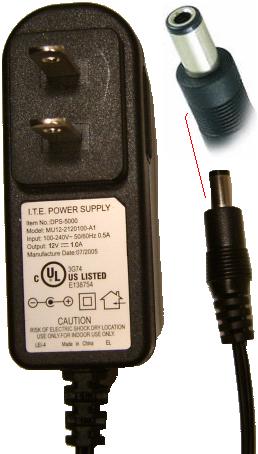 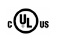                             E336754Class 2Input:    100-240VAC .5A 50/60HzOutput: 12V DC 1 Amp